   Dwd Basketball     Summer CampWHEN IS IT?June 24th -26th 201910:00 am – 2:00 pmWHAT IS IT?The DWD Basketball will hold a summer basketball camp covering all aspects of the game of basketball.  This will be a great opportunity for young players to work with the JV and Varsity teams and coaching staff to help build proper fundamentals and become a better basketball player.WHO CAN ATTEND?Any girl or boy entering grades 1-6Where is it?Daniel High School Main GymHIGHLIGHTS OF CAMP:Free t-shirt to all participantsIndividualized instruction for players of any level and experiencePlayers grouped appropriately by age and abilityIndividual evaluationsFun, skill, and competitive gamesWHAT IS THE COST?$50 Make checks payable toBlue and Gold Booster ClubWHAT DO I NEED?Positive Attitude, Shorts, Basketball Shoes, Bagged LunchRegistration Form- Complete, detach and mail with payment to:Daniel High SchoolBasketball CampC/o Cosandar Griffin140 Blue and Gold Blvd.Central, SC 29630Walk in registration allowed Monday MorningIf you have any questions, please contact Cosandar Griffin            864-349-9747cosandargriffin@pickens.k12.sc.us 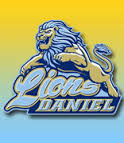 Registration FormPlayer Name: _________________________Age___ Grade__________Address____________________________________________City/Zip___________________Parent Name: _________________________Cell Phone: ________________Parent Email: _________________________Emergency Contact Name/Phone _________________________Are there any Medical Conditions that the staff should be aware of? _______________________________________________T-Shirt Size (Circle): YS  YMYL	AS	AM	AL	AXLWe/I give my permission for my child to participate in the 2019 DWD Lions Basketball Camp and agree that any medical services needed are to be covered by our family medical coverage.  In consideration for my child participation, I will not hold the camp or its employees or Daniel High School responsible for any loss, damage or injuries that may be received as a result in the participation in this camp.  In addition, I give my child permission for any medical treatment by any qualified physician or the nearest hospital emergency room in the case that I cannot be reached at the number(s) provided.Parent Signature:________________________